	Утверждаю:Глава Медведевского  сельского  поселения___________И.В. Данилов Схема   размещения  гаражей, являющихся  капитальным  сооружениями, либо стоянки  технических или  других средств передвижения  	Утверждаю:Глава Медведевского  сельского  поселения___________И.В. Данилов Схема   размещения  гаражей, являющихся некапитальным  сооружениями, либо стоянки  технических или  других средств передвижения  Утверждаю:Глава Медведевского  сельского  поселения___________И.В. ДаниловСхема   размещения  гаражей, являющихся некапитальным  сооружениями, либо стоянки  технических или  других средств передвижения  УтверждаюУтверждаю:Глава Медведевского  сельского  поселения___________И.В. ДаниловСхема   размещения  гаражей, являющихся некапитальным  сооружениями, либо стоянки  технических или  других средств передвижения  Утверждаю:Глава Медведевского  сельского  поселения___________И.В. ДаниловСхема   размещения  гаражей, являющихся некапитальным  сооружениями, либо стоянки  технических или  других средств передвижения  УтверждаюУтверждаю:Глава Медведевского  сельского  поселения___________И.В. ДаниловСхема   размещения  гаражей, являющихся капитальным  сооружениями, либо стоянки  технических или  других средств передвижения  Утверждаю:Глава Медведевского  сельского  поселения___________И.В. ДаниловСхема   размещения  гаражей, являющихся некапитальным  сооружениями, либо стоянки  технических или  других средств передвижения  УтверждаюУтверждаю:Глава Медведевского  сельского  поселения___________И.В. ДаниловСхема   размещения  гаражей, являющихся некапитальным  сооружениями, либо стоянки  технических или  других средств передвижения  Утверждаю:Глава Медведевского  сельского  поселения___________И.В. ДаниловСхема   размещения  гаражей, являющихся некапитальным  сооружениями, либо стоянки  технических или  других средств передвижения  Утверждаю:Глава Медведевского  сельского  поселения___________И.В. ДаниловСхема   размещения  гаражей, являющихся некапитальным  сооружениями, либо стоянки  технических или  других средств передвижения  Утверждаю:Глава Медведевского  сельского  поселения___________И.В. ДаниловСхема   размещения  гаражей, являющихся некапитальным  сооружениями, либо стоянки  технических или  других средств передвижения  Утверждаю:Глава Медведевского  сельского  поселения___________И.В. ДаниловСхема   размещения  гаражей, являющихся некапитальным  сооружениями, либо стоянки  технических или  других средств передвижения  Утверждаю:Глава Медведевского  сельского  поселения___________И.В. ДаниловСхема   размещения  гаражей, являющихся некапитальным  сооружениями, либо стоянки  технических или  других средств передвижения  Утверждаю:Глава Медведевского  сельского  поселения___________И.В. ДаниловСхема   размещения  гаражей, являющихся некапитальным  сооружениями, либо стоянки  технических или  других средств передвижения  Утверждаю:Глава Медведевского  сельского  поселения___________И.В. ДаниловСхема   размещения  гаражей, являющихся некапитальным  сооружениями, либо стоянки  технических или  других средств передвижения  Утверждаю:Глава Медведевского  сельского  поселения___________И.В. ДаниловСхема   размещения  гаражей, являющихся некапитальным  сооружениями, либо стоянки  технических или  других средств передвижения  Утверждаю:Глава Медведевского  сельского  поселения___________И.В. ДаниловСхема   размещения  гаражей, являющихся некапитальным  сооружениями, либо стоянки  технических или  других средств передвижения  Утверждаю:Глава Медведевского  сельского  поселения___________И.В. ДаниловСхема   размещения  гаражей, являющихся некапитальным  сооружениями, либо стоянки  технических или  других средств передвижения  Утверждаю:Глава Медведевского  сельского  поселения___________И.В. ДаниловСхема   размещения  гаражей, являющихся некапитальным  сооружениями, либо стоянки  технических или  других средств передвижения  Утверждаю:Глава Медведевского  сельского  поселения___________И.В. ДаниловСхема   размещения  гаражей, являющихся некапитальным  сооружениями, либо стоянки  технических или  других средств передвижения  Утверждаю:Глава Медведевского  сельского  поселения___________И.В. ДаниловСхема   размещения  гаражей, являющихся некапитальным  сооружениями, либо стоянки  технических или  других средств передвижения  Утверждаю:Глава Медведевского  сельского  поселения___________И.В. ДаниловСхема   размещения  гаражей, являющихся некапитальным  сооружениями, либо стоянки  технических или  других средств передвижения  Утверждаю:Глава Медведевского  сельского  поселения___________И.В. ДаниловСхема   размещения  гаражей, являющихся некапитальным  сооружениями, либо стоянки  технических или  других средств передвижения  Утверждаю:Глава Медведевского  сельского  поселения___________И.В. ДаниловСхема   размещения  гаражей, являющихся некапитальным  сооружениями, либо стоянки  технических или  других средств передвижения  Утверждаю:Глава Медведевского  сельского  поселения___________И.В. ДаниловСхема   размещения  гаражей, являющихся некапитальным  сооружениями, либо стоянки  технических или  других средств передвижения  Утверждаю:Глава Медведевского  сельского  поселения___________И.В. ДаниловСхема   размещения  гаражей, являющихся некапитальным  сооружениями, либо стоянки  технических или  других средств передвижения  Утверждаю:Глава Медведевского  сельского  поселения___________И.В. ДаниловСхема   размещения  гаражей, являющихся некапитальным  сооружениями, либо стоянки  технических или  других средств передвижения  Утверждаю:Глава Медведевского  сельского  поселения___________И.В. ДаниловСхема   размещения  гаражей, являющихся некапитальным  сооружениями, либо стоянки  технических или  других средств передвижения  Утверждаю:Глава Медведевского  сельского  поселения___________И.В. ДаниловСхема   размещения  гаражей, являющихся некапитальным  сооружениями, либо стоянки  технических или  других средств передвижения  Утверждаю:Глава Медведевского  сельского  поселения___________И.В. ДаниловСхема   размещения  гаражей, являющихся некапитальным  сооружениями, либо стоянки  технических или  других средств передвижения  Утверждаю:Глава Медведевского  сельского  поселения___________И.В. ДаниловСхема   размещения  гаражей, являющихся некапитальным  сооружениями, либо стоянки  технических или  других средств передвижения  Утверждаю:Глава Медведевского  сельского  поселения___________И.В. ДаниловСхема   размещения  гаражей, являющихся некапитальным  сооружениями, либо стоянки  технических или  других средств передвижения  Утверждаю:Глава Медведевского  сельского  поселения___________И.В. ДаниловСхема   размещения  гаражей, являющихся некапитальным  сооружениями, либо стоянки  технических или  других средств передвижения  Утверждаю:Глава Медведевского  сельского  поселения___________И.В. ДаниловСхема   размещения  гаражей, являющихся некапитальным  сооружениями, либо стоянки  технических или  других средств передвижения  Утверждаю:Глава Медведевского  сельского  поселения___________И.В. ДаниловСхема   размещения  гаражей, являющихся некапитальным  сооружениями, либо стоянки  технических или  других средств передвижения  Утверждаю:Глава Медведевского  сельского  поселения___________И.В. ДаниловСхема   размещения  гаражей, являющихся некапитальным  сооружениями, либо стоянки  технических или  других средств передвижения  Утверждаю:Глава Медведевского  сельского  поселения___________И.В. ДаниловСхема   размещения  гаражей, являющихся некапитальным  сооружениями, либо стоянки  технических или  других средств передвижения  Утверждаю:Глава Медведевского  сельского  поселения___________И.В. ДаниловСхема   размещения  гаражей, являющихся некапитальным  сооружениями, либо стоянки  технических или  других средств передвижения  Фото 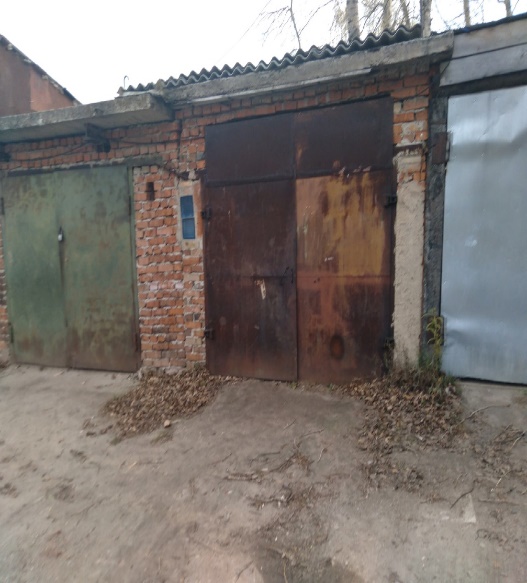 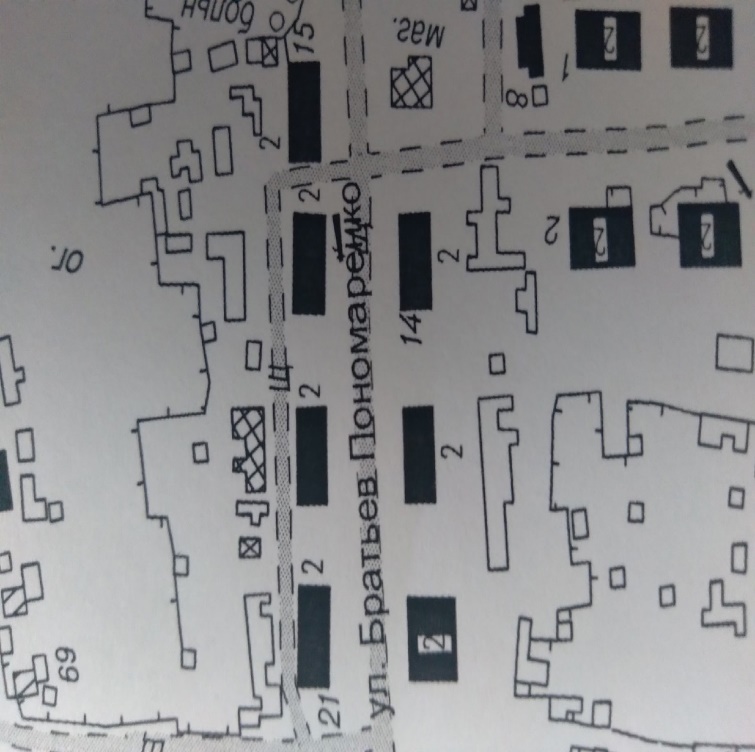 Вид объекта:    капитальныйПлощадь  земельного участка:3х4Кадастровый номер: Местоположение (ориентир): Медведевка,  ул.Братьев Пономаренко д.15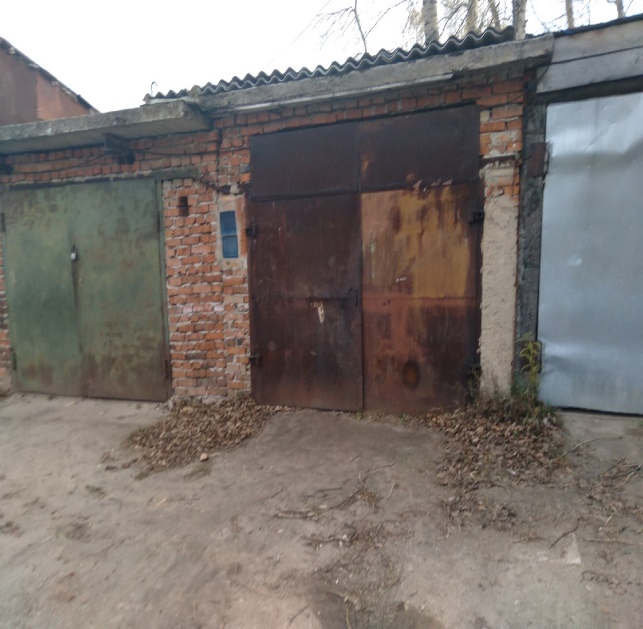 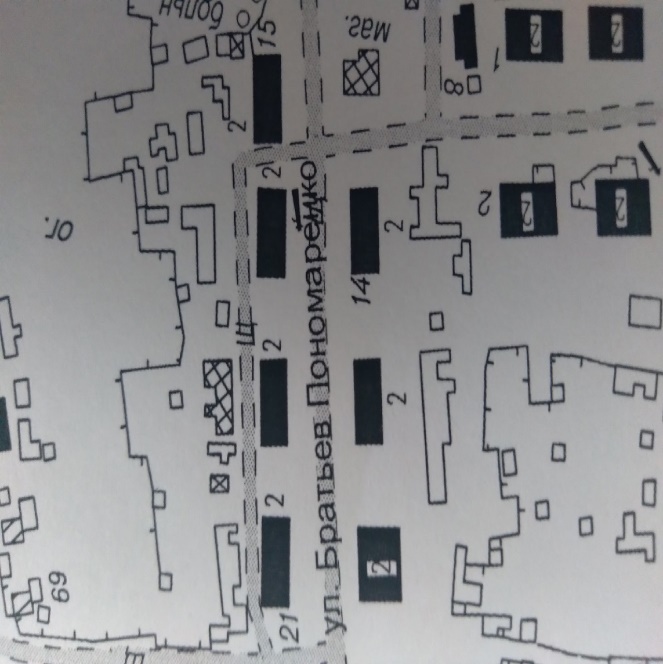 Вид объекта:    капитальныйПлощадь  земельного участка:3х5Кадастровый квартал: Местоположение (ориентир): Медведевка,  ул.Братьев Пономаренко д.15Вид объекта:    капитальныйПлощадь  земельного участка:3х5Кадастровый квартал: Местоположение (ориентир): Медведевка,  ул.Братьев Пономаренко,15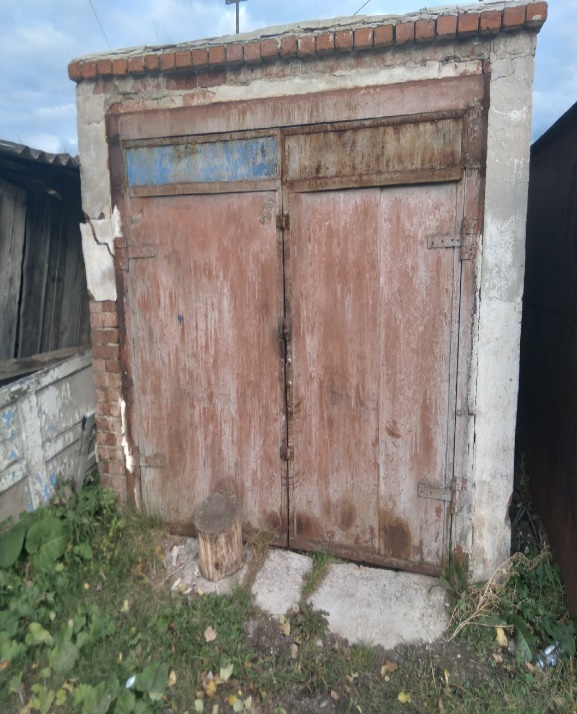 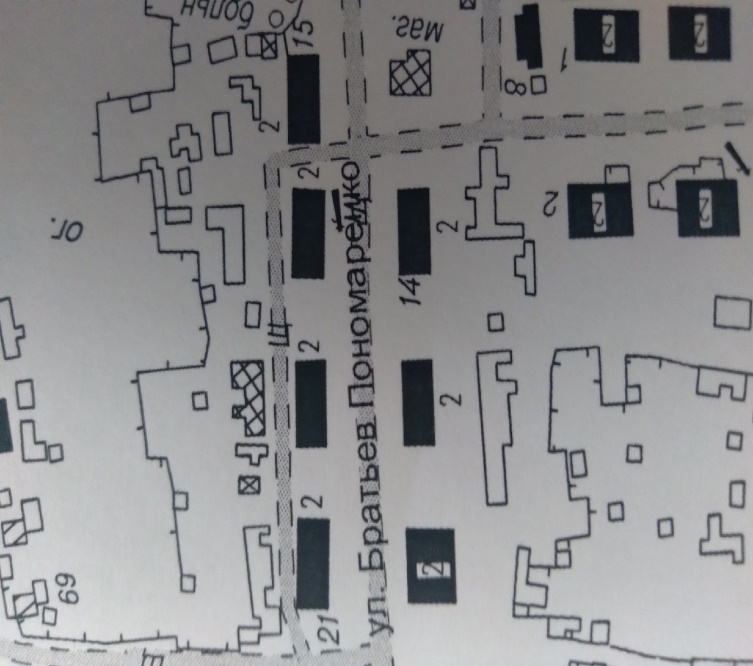 Вид объекта:    капитальныйПлощадь  земельного участка:3х5Кадастровый квартал: Местоположение (ориентир): Медведевка,  ул.Братьев Пономаренко,17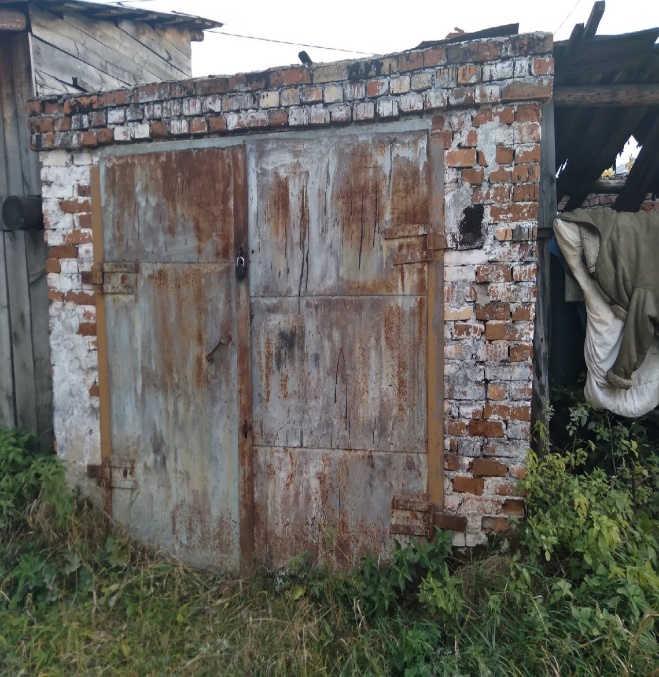 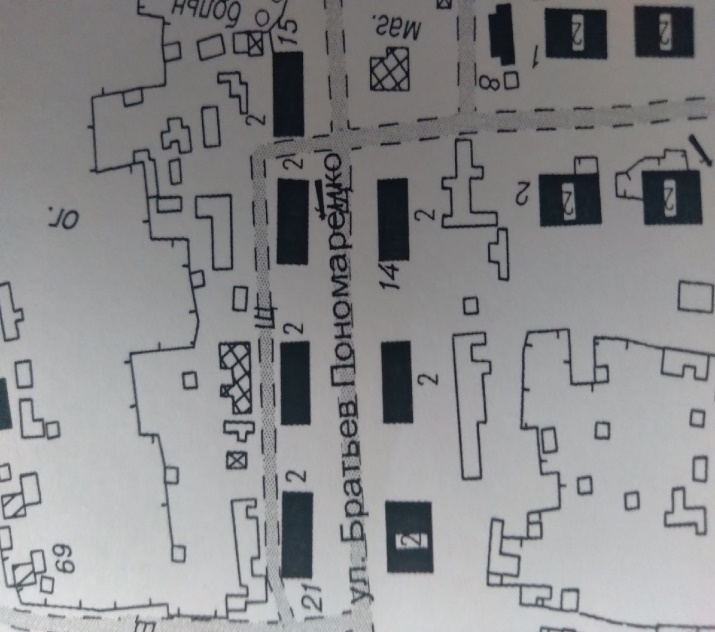 Вид объекта:   капитальныйПлощадь  земельного участка:3х5Кадастровый квартал:74:14:0401002Местоположение (ориентир):  Медведевка,  ул. Братьев Пономаренко,17 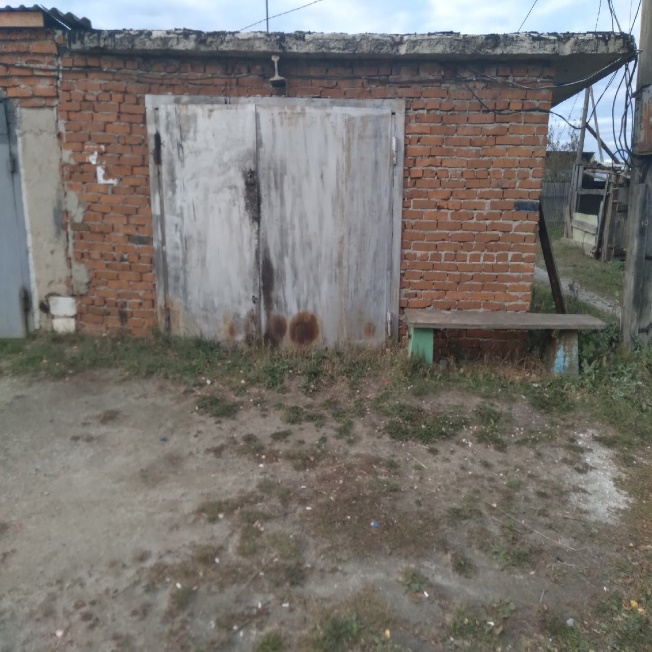 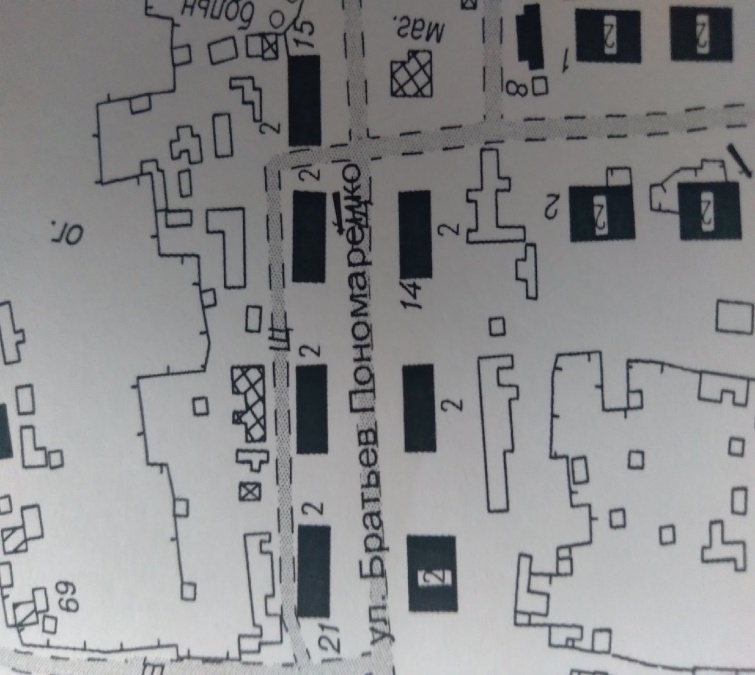 Вид объекта:   капитальныйПлощадь  земельного участка:3х5Кадастровый квартал:74:14:0401002Местоположение (ориентир): Медведевка,  ул. Братьев Пономаренко,17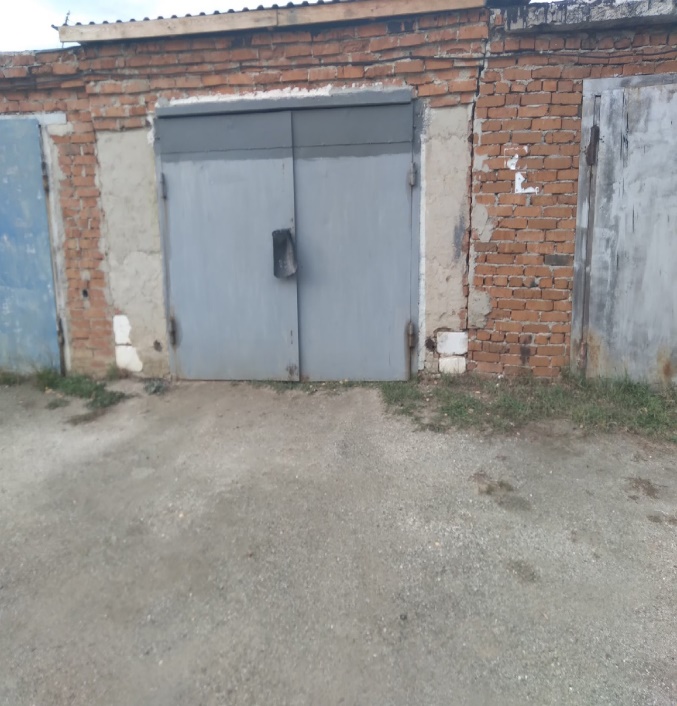 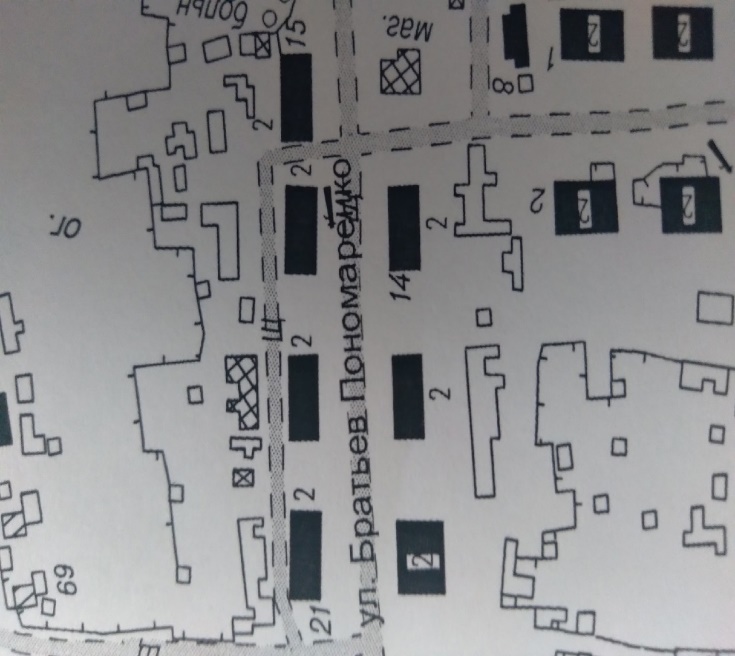 Вид объекта:   капитальныйПлощадь  земельного участка:3х5Кадастровый квартал:74:14:0401002Местоположение (ориентир): Медведевка,  ул.Братьев Пономаренко,17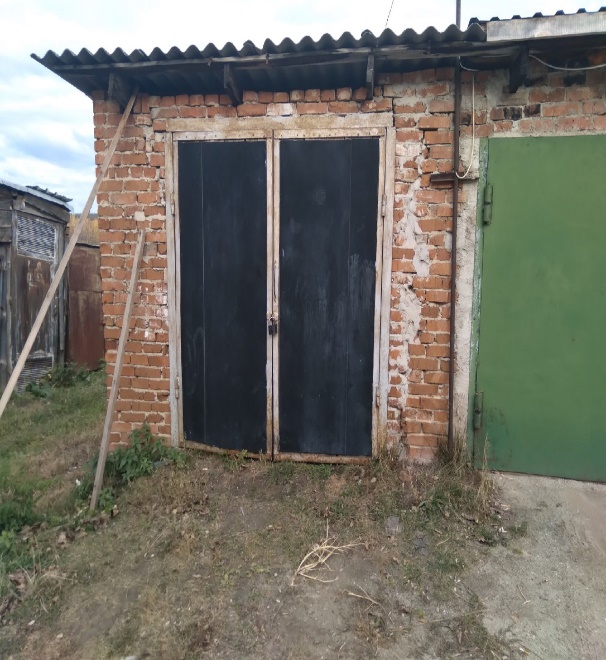 Вид объекта:  капитальныйПлощадь  земельного участка:3х6Кадастровый квартал: Местоположение (ориентир):  Медведевка ,  ул.Братьев Пономаренко,17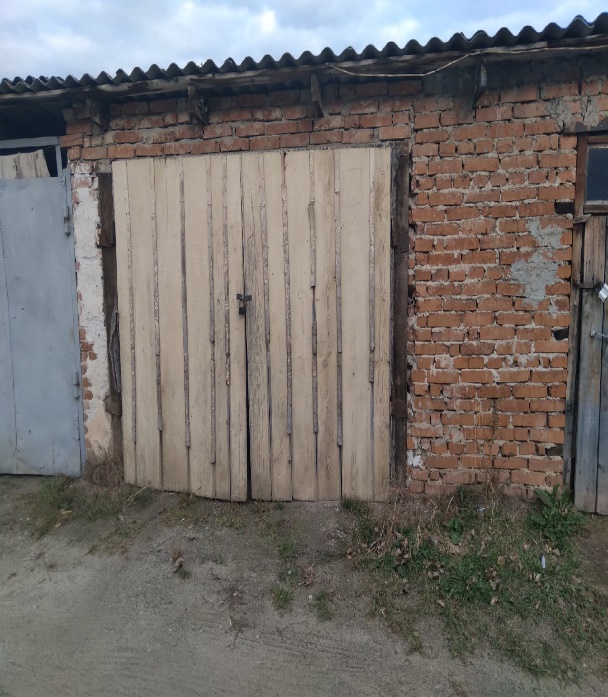 Вид объекта:   капитальныйПлощадь  земельного участка:3х5Кадастровый квартал: Местоположение (ориентир):  Медведевка ,  ул.Братьев Пономаренко,17 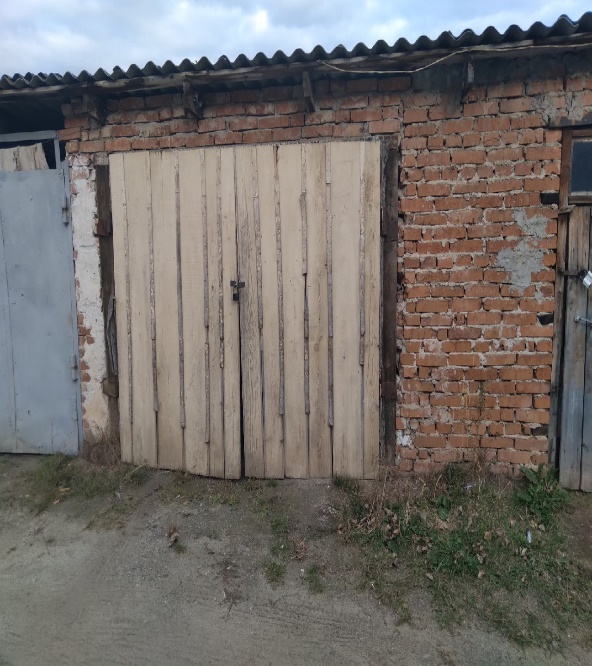 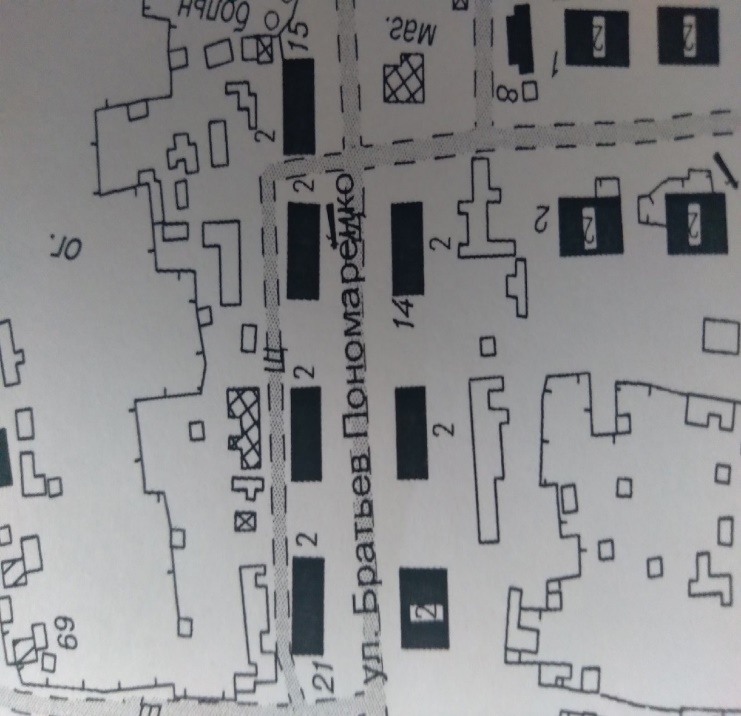 Вид объекта:   капитальныйПлощадь  земельного участка:3х5Кадастровый квартал: Местоположение (ориентир): Медведевка,  ул.Братьев Пономаренко,17 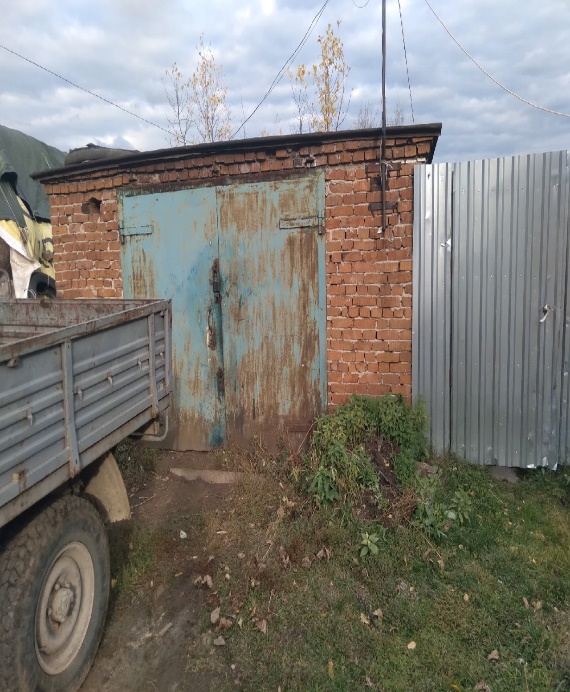 Вид объекта:   капитальныйПлощадь  земельного участка:3х4Кадастровый квартал: 74:14:0401001Местоположение (ориентир): Медведевка,  ул.Братьев Пономаренко,19  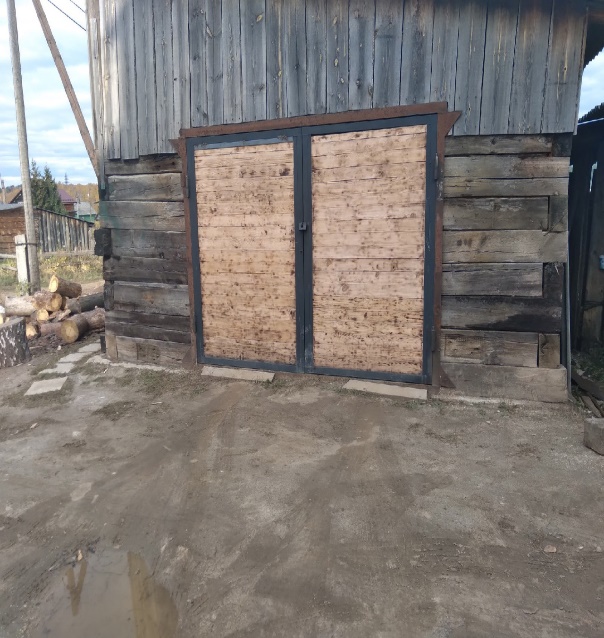 Вид объекта  капитальныйПлощадь  земельного участка:3х4Кадастровый квартал:  Местоположение (ориентир): Медведевка,  ул.Братьев Пономаренко,19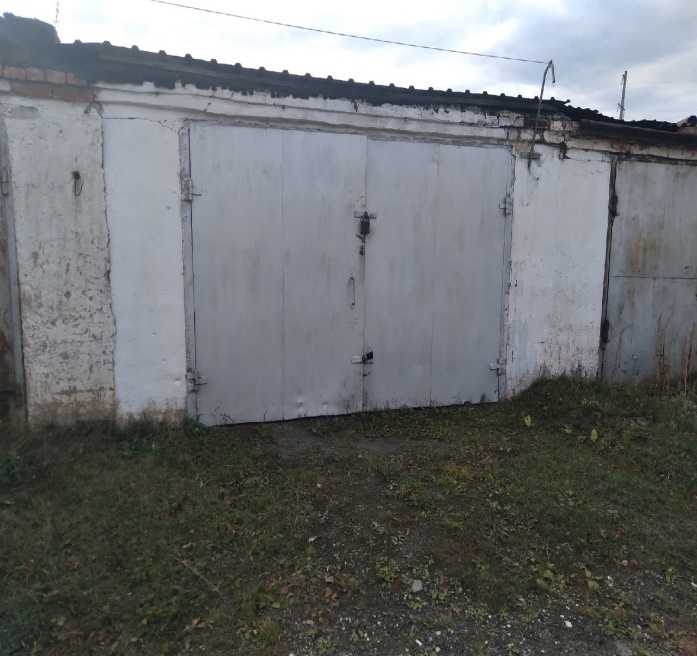 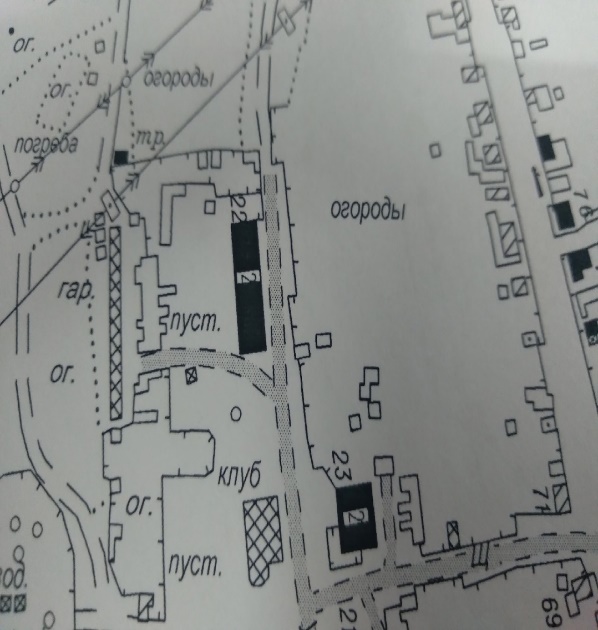 Вид объекта  капитальныйПлощадь  земельного участка:3х4Кадастровый квартал:  Местоположение (ориентир): Медведевка,  ул.Братьев Пономаренко,22Вид объекта  капитальныйПлощадь  земельного участка:3х4Кадастровый квартал:  Местоположение (ориентир): Медведевка,  ул.Братьев Пономаренко,22 гар №1Вид объекта  капитальныйПлощадь  земельного участка:3х4Кадастровый квартал:  Местоположение (ориентир): Медведевка,  ул.Братьев Пономаренко,22 гар №2Вид объекта  капитальныйПлощадь  земельного участка:3х4Кадастровый квартал:  Местоположение (ориентир): Медведевка,  ул.Братьев Пономаренко,22 гар №3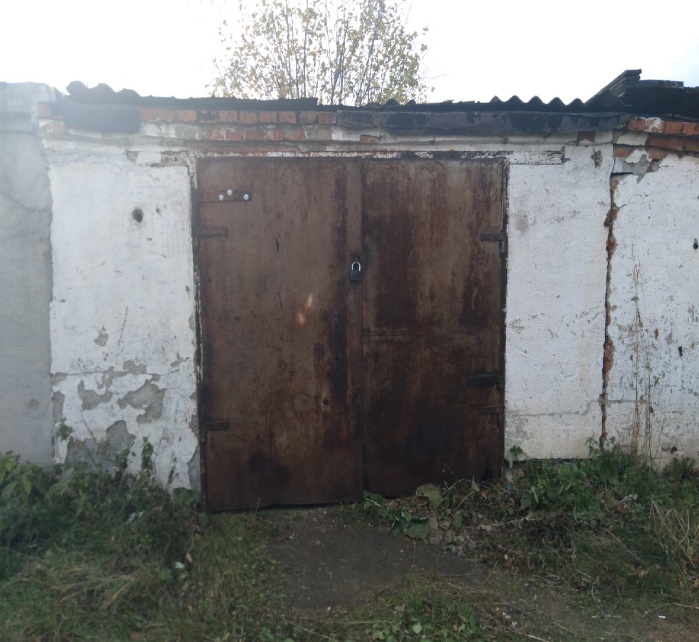 Вид объекта  капитальныйПлощадь  земельного участка:3х4Кадастровый квартал:  Местоположение (ориентир): Медведевка,  ул.Братьев Пономаренко,22 гар №4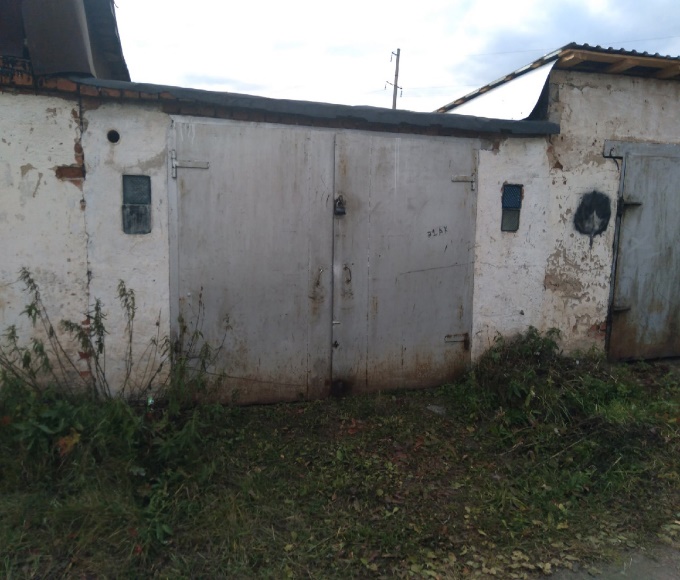 Вид объекта  капитальныйПлощадь  земельного участка:3х4Кадастровый квартал:  Местоположение (ориентир): Медведевка,  ул.Братьев Пономаренко,22 гар №5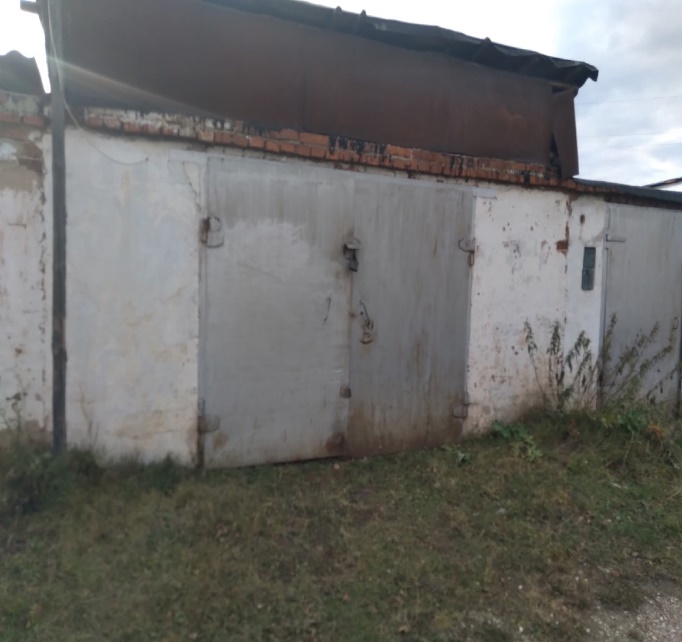 Вид объекта  капитальныйПлощадь  земельного участка:3х4Кадастровый квартал:  Местоположение (ориентир): Медведевка,  ул.Братьев Пономаренко,22 гар №6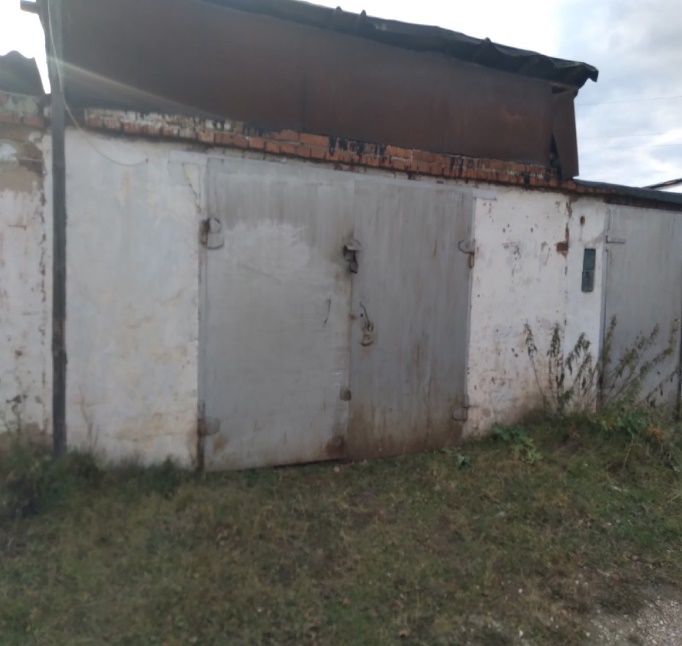 Вид объекта  капитальныйПлощадь  земельного участка:3х4Кадастровый квартал:  Местоположение (ориентир): Медведевка,  ул.Братьев Пономаренко,22 гар №7Вид объекта  капитальныйПлощадь  земельного участка:3х4Кадастровый квартал:  Местоположение (ориентир): Медведевка,  ул.Братьев Пономаренко,22 гар №8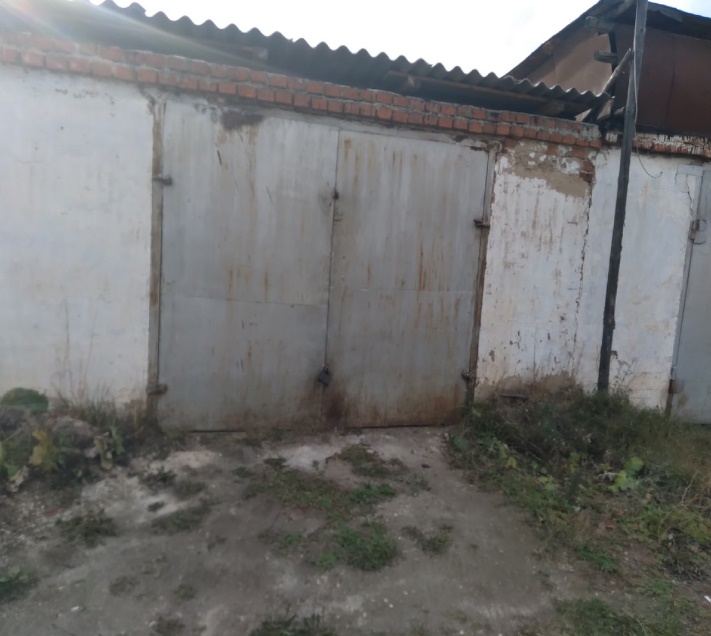 Вид объекта  капитальныйПлощадь  земельного участка:3х4Кадастровый квартал:  Местоположение (ориентир): Медведевка,  ул.Братьев Пономаренко,22 гар №9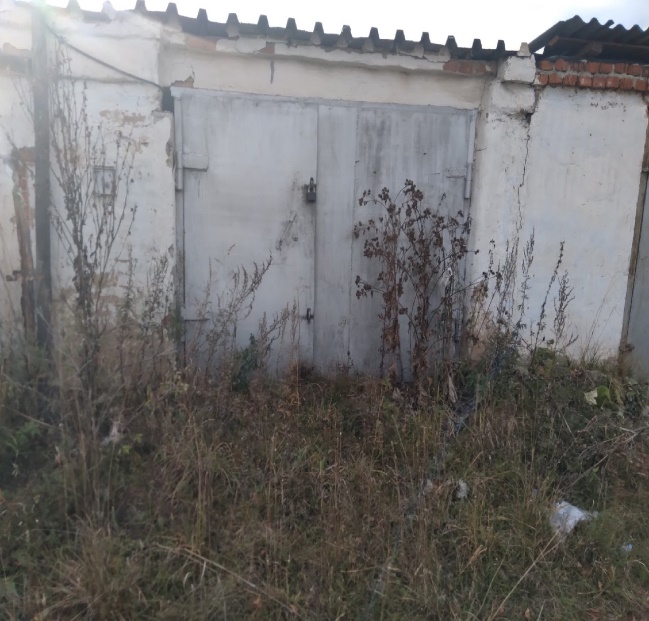 Вид объекта  капитальныйПлощадь  земельного участка:3х4Кадастровый квартал:  Местоположение (ориентир): Медведевка,  ул.Братьев Пономаренко,22 гар №10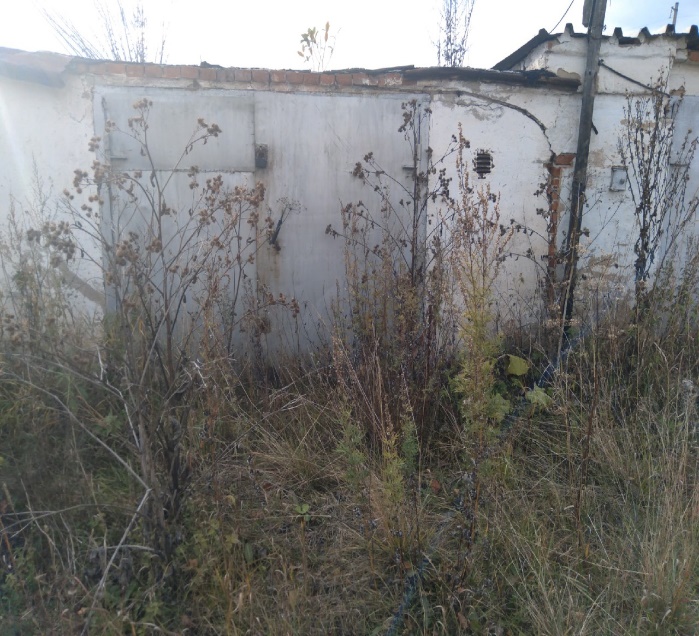 Вид объекта  капитальныйПлощадь  земельного участка:3х4Кадастровый квартал:  Местоположение (ориентир): Медведевка,  ул.Братьев Пономаренко,22 гар №11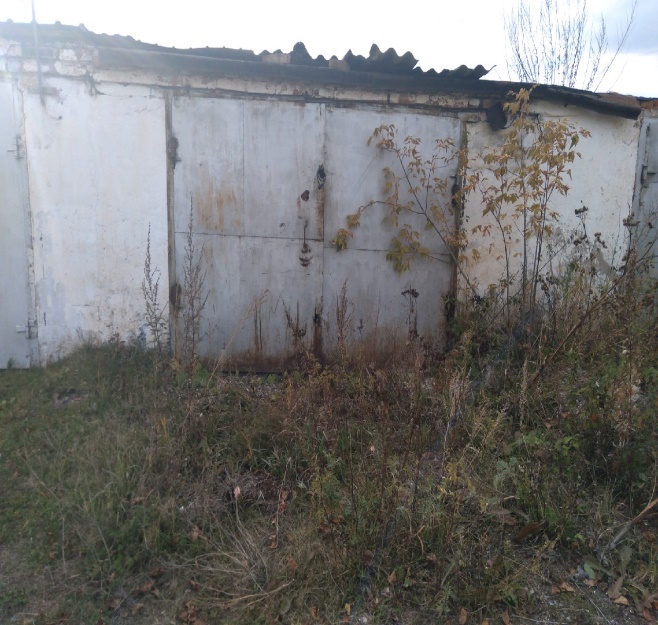 Вид объекта  капитальныйПлощадь  земельного участка:3х4Кадастровый квартал:  Местоположение (ориентир): Медведевка,  ул.Братьев Пономаренко,22 гар №12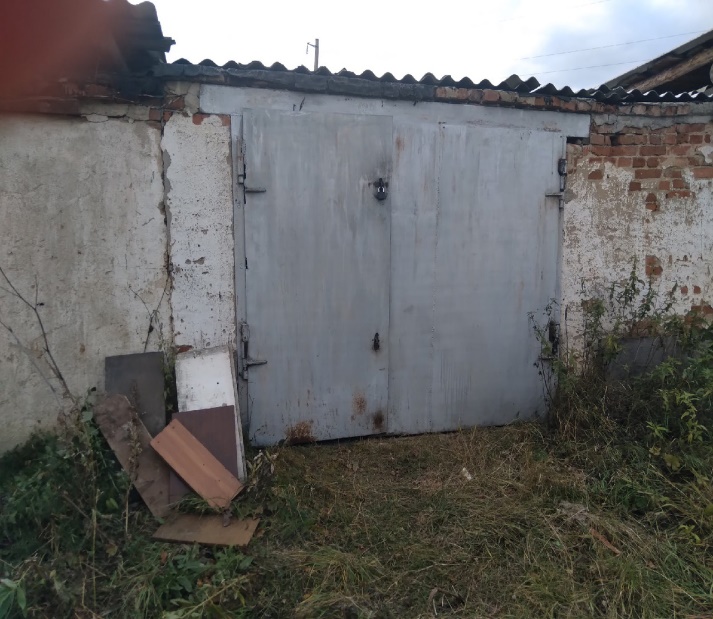 Вид объекта  капитальныйПлощадь  земельного участка:3х4Кадастровый квартал:  Местоположение (ориентир): Медведевка,  ул.Братьев Пономаренко,22 гар №13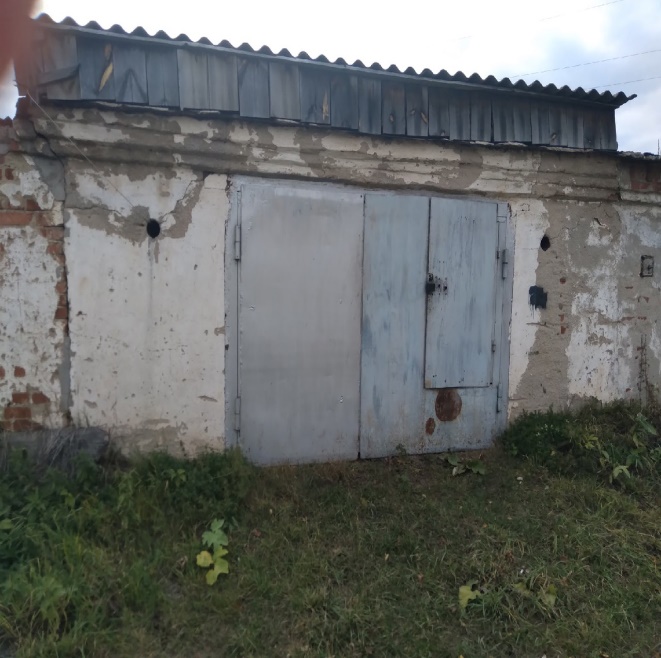 Вид объекта  капитальныйПлощадь  земельного участка:3х4Кадастровый квартал:  Местоположение (ориентир): Медведевка,  ул.Братьев Пономаренко,22 гар №14Вид объекта  капитальныйПлощадь  земельного участка:3х4Кадастровый квартал:  Местоположение (ориентир): Медведевка,  ул.Братьев Пономаренко,22 гар №15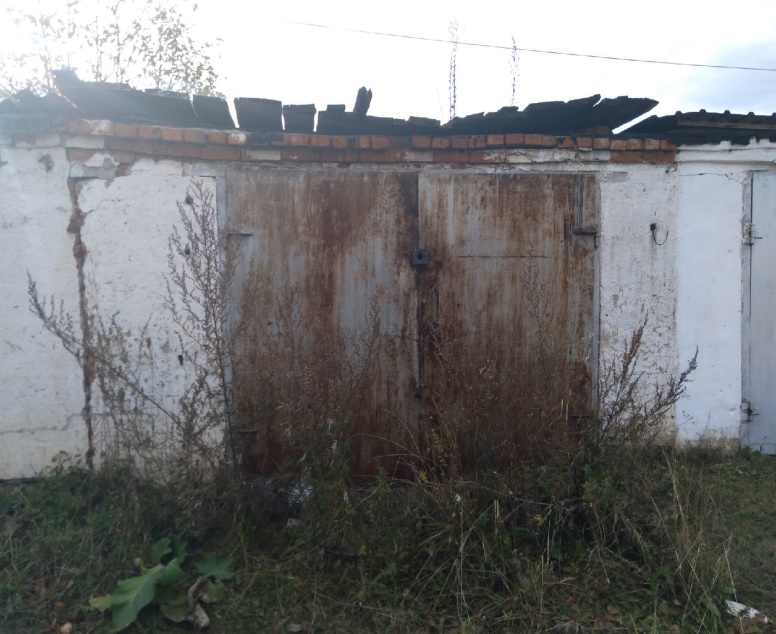 Вид объекта  капитальныйПлощадь  земельного участка:3х4Кадастровый квартал:  Местоположение (ориентир): Медведевка,  ул.Братьев Пономаренко,22 гар №16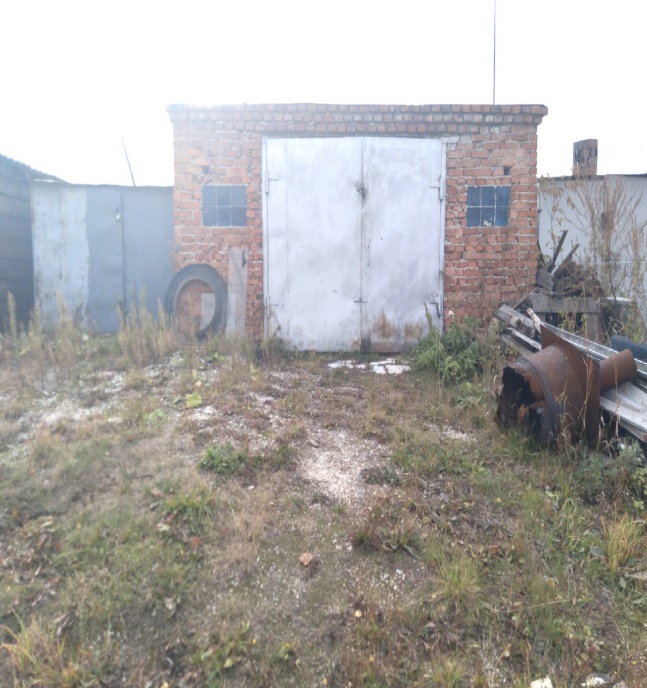 Вид объекта  капитальныйПлощадь  земельного участка:3х4Кадастровый квартал:  Местоположение (ориентир): Медведевка,  ул.Братьев Пономаренко,16  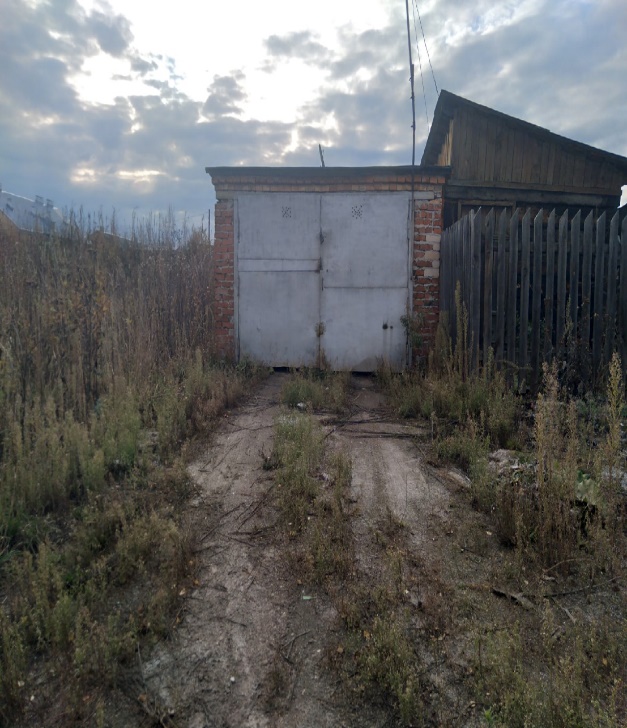 Вид объекта  капитальныйПлощадь  земельного участка:3х4Кадастровый квартал:  Местоположение (ориентир): Медведевка,  ул.Братьев Пономаренко,16 -14 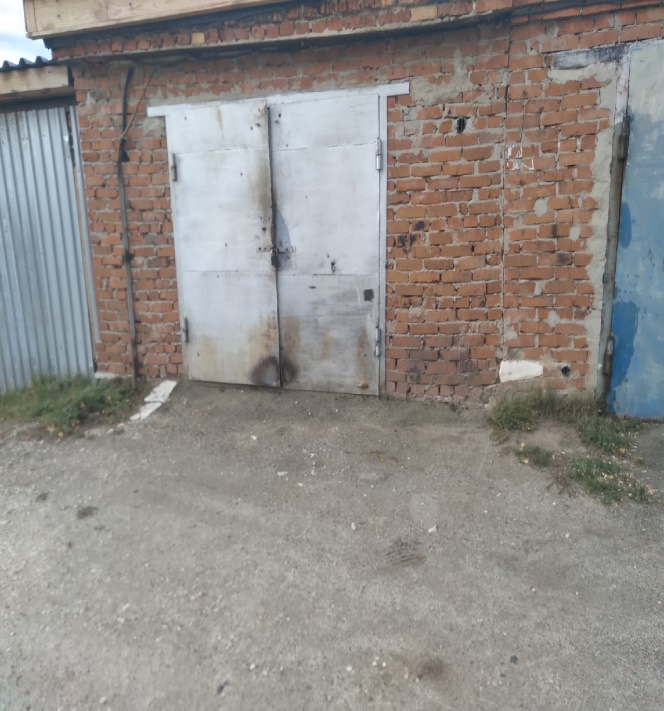 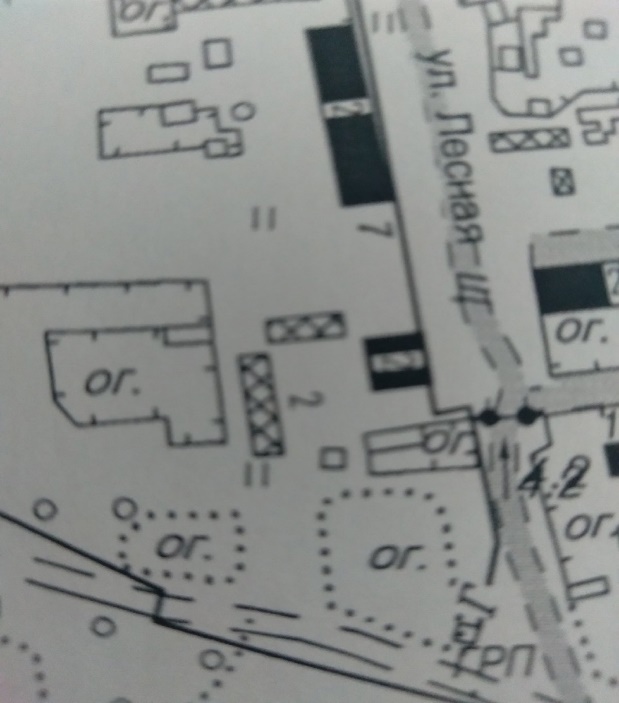 Вид объекта  капитальныйПлощадь  земельного участка:3х4Кадастровый квартал:  Местоположение (ориентир): Медведевка,  ул. Лесная ,5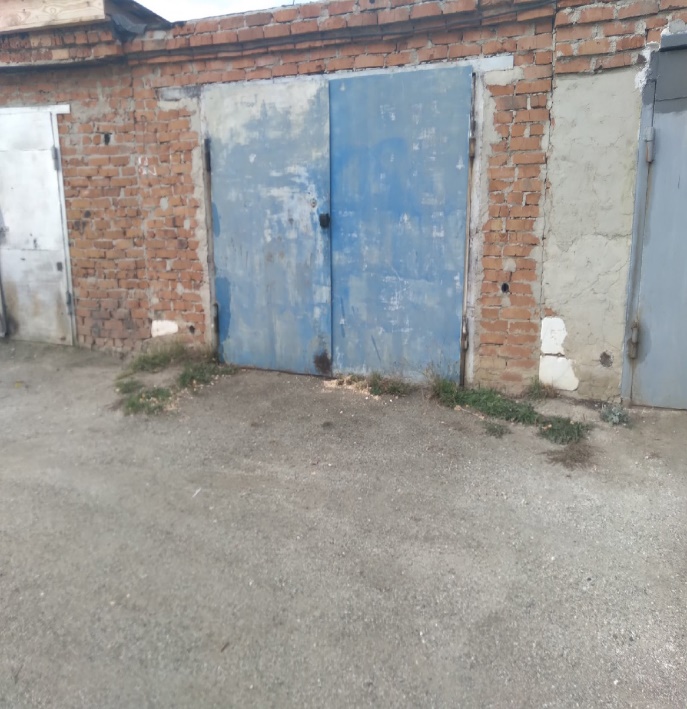 Вид объекта  капитальныйПлощадь  земельного участка:3х4Кадастровый квартал:  Местоположение (ориентир): Медведевка,  ул. Лесная ,5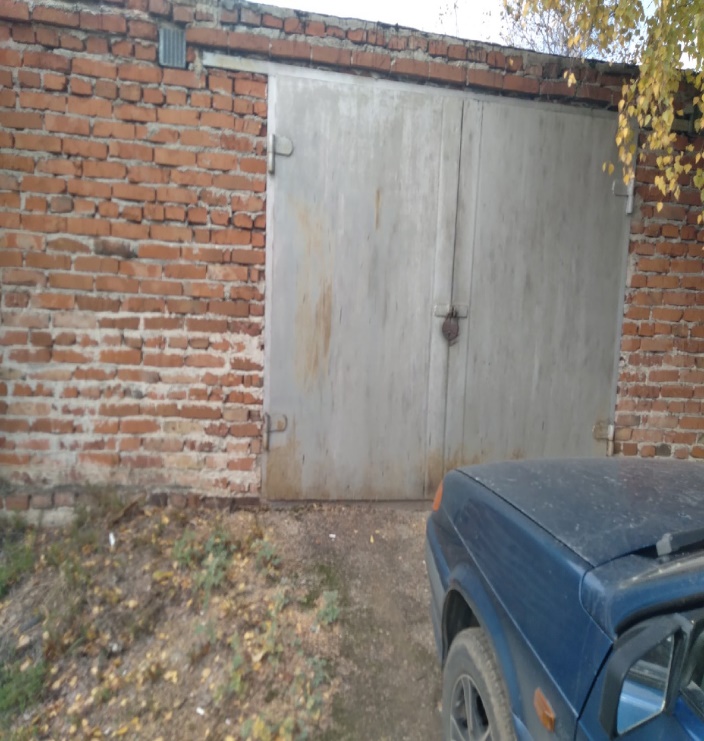 Вид объекта  капитальныйПлощадь  земельного участка:3х4Кадастровый квартал:  Местоположение (ориентир): Медведевка,  ул. Лесная,5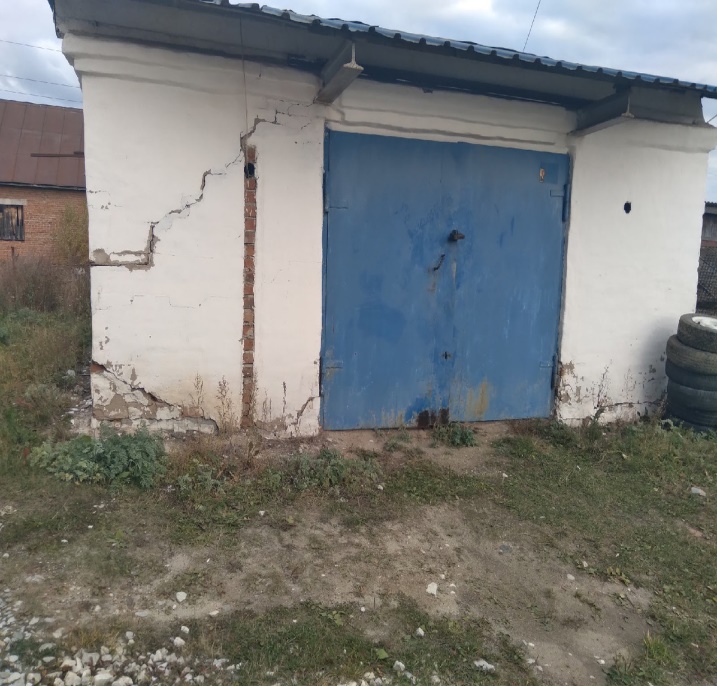 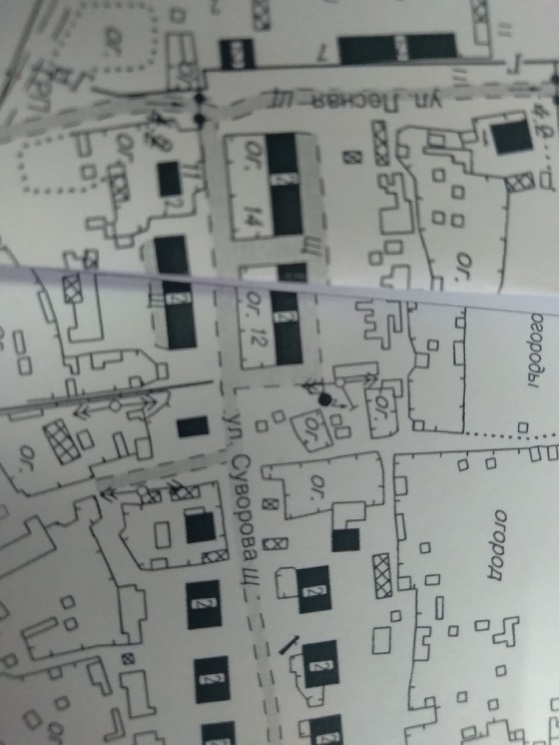 Вид объекта  капитальныйПлощадь  земельного участка:3х4Кадастровый квартал:  Местоположение (ориентир): Медведевка,  ул. Суворова,7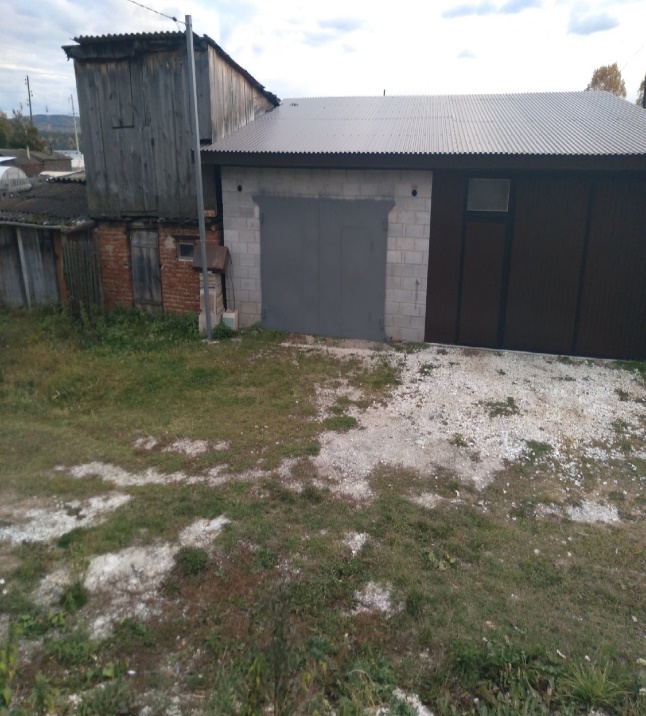 Вид объекта  капитальныйПлощадь  земельного участка:3х4Кадастровый квартал:  Местоположение (ориентир): Медведевка,  ул. Суворова,7Вид объекта  капитальныйПлощадь  земельного участка:3х4Кадастровый квартал:  Местоположение (ориентир): Медведевка,  ул. Суворова,7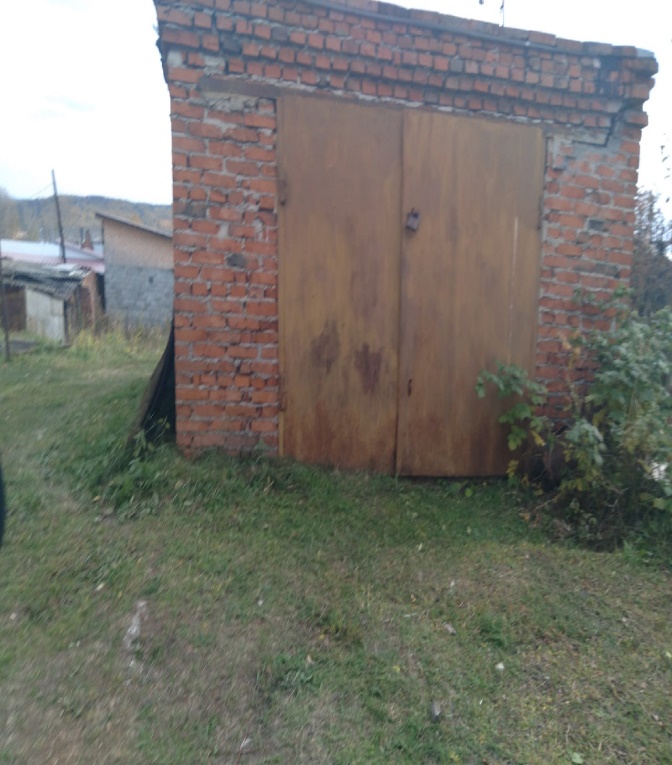 Вид объекта  капитальныйПлощадь  земельного участка:3х4Кадастровый квартал:  Местоположение (ориентир): Медведевка,  ул. Суворова,7